LaKesha D. GloverAEA (EMC), SAG-AFTRA EligibleActor / Dancer / SingerHale Talent AgencyCell:(901) 233-1079Email: LaKeshaGlover@gmail.com Height: 5'2TELEVISIONKilling It                                                         Co-Star                                                          Dir. Jaffar  MahmoodSecrets of Sulphur Springs.                            Co-star                                                           Dir. Chuck PrattLeverage:Redemption                                    Co-Star	Dir. Noah WyleDisney Pilot "Saturdays"                                Co-Star                                                          Dir. Charles Stone IIIQueen Sugar.                                                  Co-Star                                                          Own networkFILM/VideoThe Channel                                                   Principal                                                         Will KaufmanThe Johnny Starr Story                                   Principal                                                         8181 ProductionsTemple(Music video)	Principal	Dir. Tim EremAway Awake	Principal	Ariztical EntertainmentTHEATERDontrell, Who Kissed The Sea                        Mom                                                               Nebraska Rep TheatreMother Courage and her children.                  Yvette Potter                                                   Southern Rep TheatreMutilated	                                            Jack in Black	                                            TWTC of New Orleans Everybody	                                            Somebodies	                                            Southern Rep TheatreVieux Carre	Nursie	TWTC of New OrleansAll the way.                                                    Fannie Lou Hamer.                                          Southern Rep TheatreCamino Real                                                   Olympe                                                            TWTC of New OrleansFather Comes Home From the WARS           3 Chorus/Runaway                                          Southern Rep TheaterSeven Guitars                                                  Ruby                                                                St. Louis Black Rep SYCORAX                                                     Sycorax                                                          Choosing A Hat Prod.The House of Bernarda Alba                          Magdalene                                                       In Good CompanySmall Craft Warnings.                                    Leona                                                               TWTC of New OrleansRELATED EXPERIENCEROSEBUD                                                     Creator/EP/Co-dir.	Tootsie ProductionDon’t touch my hair/Cranes in the Sky video Casting                                                           Columbia/St Heron’sViewpoints	Rebecca Frank.                                              In Good CompanyMesiner	Amber Nicholson	Media Co-opEDUCATION(BA) in Speech Communication and Theater Arts at Dillard University, New Orleans, LA (MBA) Specialization in Marketing, Minneapolis, MN`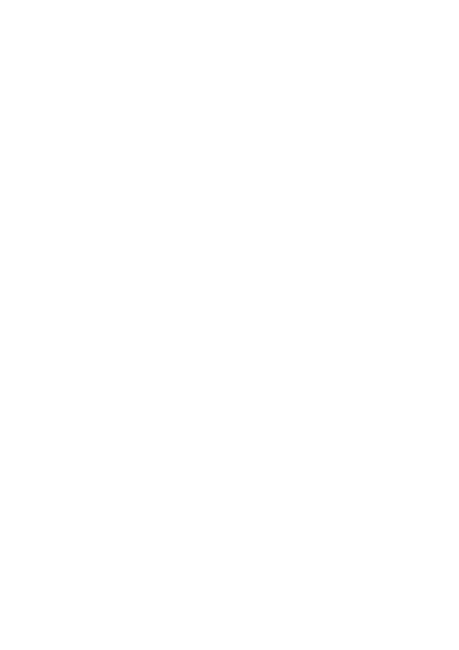 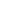 The Trilateral EffectLead                                                               Bianca SiplinMother HustlersPrincipal                                                         Chelsea BryanRegretSupporting	Rachel GrimsonMadonna HouseSupporting                                                      Kenetha LaneeThe AdultererSupporting                                                      Dir. Bobby YanThe unauthorized Confession of Eartha Kitt  Stage ManagerLos Angeles, CAAmerican Dream	Casting AssociateWarner BrosSpec Commercial	ProducerTRAININGTri-Destined StudiosActing Technique & Scene Study                   Andrew WoodAndrew Wood StudioMethod ActingSusan Grace CohenSusan Grace Cohen StudioScript ReadingKirk EverhartSusan Grace Cohen StudioCommercial AuditionsKrissy BerlaSusan Grace Cohen StudioActing for the CameraBill GrivaSt. Louis Black RepImprovisationSecond city Improv ChicagoStage CombatRobert MontgomeryTulane Shakespeare FestivalClassical TrainingAmime' MichelTulane Shakespeare Festival